YOUR COMPANY NAME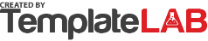 YOUR COMPANY NAMEYOUR COMPANY NAMEYOUR COMPANY NAMEYOUR COMPANY NAMEYOUR COMPANY NAMEYOUR COMPANY NAMEYOUR COMPANY NAMEYOUR COMPANY NAMEYOUR COMPANY NAMEYOUR COMPANY NAMEYOUR COMPANY NAMEYOUR COMPANY NAMEEmployee Vacation TrackerEmployee Vacation TrackerEmployee Vacation TrackerEmployee Vacation TrackerEmployee Vacation TrackerEmployee Vacation TrackerEmployee Vacation TrackerEmployee Vacation TrackerEmployee Vacation TrackerEmployee Vacation TrackerEmployee Vacation TrackerEmployee Vacation TrackerEmployee Vacation Tracker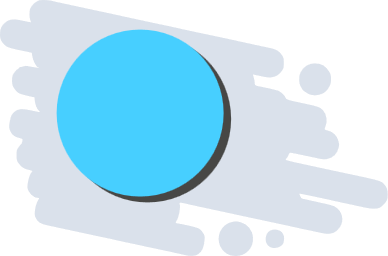 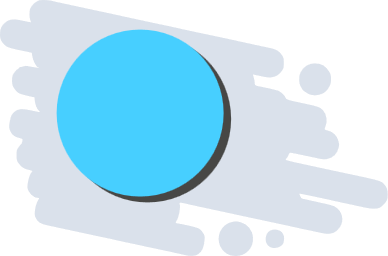 IDEmployee
NameVacation
AvailableVACATION #1VACATION #1VACATION #1VACATION #2VACATION #2VACATION #2VACATION #3VACATION #3VACATION #3VACATION #4VACATION #4VACATION #4Vacation
RemainingIDEmployee
NameVacation
AvailableStartEndDaysStartEndDaysStartEndDaysStartEndDaysVacation
Remaining220125Morgan Peterson2818-Jan23-Jan46-May14-May79-Sep18-Sep820-Nov21-Nov27220126Joe Smith205-Feb11-Feb514-Mar22-Mar7008220127Ulrich Pedersen225-Mar20-Mar1200010220128Amanda Hill2426-Jan13-Feb1318-Jun22-Jun411-Sep15-Sep304220129Peter Johnson2014-Apr3-May150005220130Nicole Jackson2017-Feb28-Feb84-Aug14-Aug8004220131Jake Newcomb218-May16-May710-Oct19-Oct71-Dec6-Dec502000000000000000000000000000000000000000000000000000000000000000000000000000© TemplateLab.com© TemplateLab.com© TemplateLab.com